ЗАКОН РЕСПУБЛИКИ БЕЛАРУСЬ1 июля 2010 г. № 153-ЗОб оказании психологической помощиПринят Палатой представителей 4 июня 2010 года
Одобрен Советом Республики 15 июня 2010 годаИзменения и дополнения:Закон Республики Беларусь от 11 декабря 2020 г. № 94-З (Национальный правовой Интернет-портал Республики Беларусь, 22.01.2021, 2/2814);uЗакон Республики Беларусь от 30 июня 2022 г. № 184-З (Национальный правовой Интернет-портал Республики Беларусь, 05.07.2022, 2/2904)Настоящий Закон направлен на определение правовых и организационных основ оказания психологической помощи в целях обеспечения прав и законных интересов граждан при ее получении.ГЛАВА 1
ОБЩИЕ ПОЛОЖЕНИЯuСтатья 1. Основные термины, используемые в настоящем Законе, и их определенияuДля целей настоящего Закона используются следующие основные термины и их определения:uпсихологическая помощь – мероприятия, осуществляемые психологом и направленные на содействие гражданину в предупреждении, разрешении, преодолении психологических проблем, кризисных ситуаций и их последствий, сохранение психического здоровья, оптимизацию психологического развития, социальную адаптацию и реабилитацию, саморазвитие, самореализацию и повышение качества жизни гражданина;uпсихологическая проблема – переживание гражданином нарушений его жизнедеятельности и невозможность их самостоятельного преодоления, переживание сложностей в поддержании психического здоровья, оптимизации психологического развития, социальной адаптации и реабилитации, саморазвитии, самореализации;uкризисная ситуация – обстоятельства, приводящие к возникновению психологических проблем, с которыми гражданин не может справиться привычными для него способами;uкризисное вмешательство – безотлагательное оказание психологической помощи в кризисных ситуациях, а также для преодоления их последствий.Статья 2. Правовое регулирование отношений в сфере оказания психологической помощиОтношения в сфере оказания психологической помощи регулируются законодательством в сфере оказания психологической помощи, а также международными договорами Республики Беларусь.Законодательство в сфере оказания психологической помощи основывается на Конституции Республики Беларусь и состоит из настоящего Закона и иных актов законодательства.Если международным договором Республики Беларусь установлены иные правила, чем те, которые содержатся в настоящем Законе, то применяются правила международного договора.Статья 3. Субъекты, осуществляющие деятельность по оказанию психологической помощиСубъектами, осуществляющими деятельность по оказанию психологической помощи, являются организации и индивидуальные предприниматели.Статья 4. Психолог. Требования, предъявляемые к психологуПсихолог – лицо, непосредственно оказывающее психологическую помощь и отвечающее требованиям, установленным настоящей статьей.Психолог оказывает психологическую помощь в качестве индивидуального предпринимателя либо работника субъекта, осуществляющего деятельность по оказанию психологической помощи.uПсихологом может быть лицо:uимеющее высшее образование по специальностям, по которым присваивается квалификация «Психолог» или квалификация «Психолог» является составной частью присваиваемой квалификации, и отвечающее установленным в соответствии с законодательством квалификационным требованиям, предъявляемым к психологам;uимеющее ученую степень доктора или кандидата психологических наук;uпрошедшее переподготовку на уровне высшего образования по специальностям, предусмотренным установленными в соответствии с законодательством квалификационными требованиями, предъявляемыми к психологам.Лицо, получившее соответствующее образование за пределами Республики Беларусь, имеет право на оказание психологической помощи при наличии выданного Министерством образования Республики Беларусь свидетельства о признании документа об образовании, выданного в иностранном государстве, и установлении его эквивалентности (соответствия) документу об образовании Республики Беларусь.Не допускаются к непосредственному оказанию психологической помощи лица, указанные в частях третьей и четвертой настоящей статьи, которые:uсовершили умышленное преступление, судимость за которое не снята или не погашена, если иное не установлено законодательными актами;ранее выполняли воспитательные функции и были уволены за совершение аморального проступка, несовместимого с продолжением такой работы;находятся под диспансерным наблюдением в соответствии с законодательством об оказании психиатрической помощи.Статья 5. Виды психологической помощиuК видам психологической помощи относятся:uпсихологическое консультирование – мероприятия, направленные на содействие гражданину (группе граждан) в разрешении психологических проблем, в том числе в принятии решений относительно профессиональной и иной деятельности, межличностных отношений, на развитие личности, ее самосовершенствование и самореализацию, а также на преодоление последствий кризисных ситуаций;uпсихологическая коррекция – мероприятия, направленные на исправление (корректировку) особенностей личности гражданина и его поведения, которые приводят к психологическим проблемам;uпсихологическая профилактика – мероприятия, направленные на своевременное предупреждение возможных нарушений в развитии личности гражданина и межличностных отношений, содействие гражданину в сохранении и укреплении психического здоровья;uпсихологическое просвещение – мероприятия, направленные на распространение психологических знаний, повышение степени информированности граждан о психологии и возможностях психологической помощи и самопомощи в целях повышения уровня их психологической культуры и качества личной жизни.Составной частью любого вида психологической помощи может являться психологическая диагностика, выражающаяся в оценке индивидуально-психологических свойств личности гражданина и направленная на выявление психологических проблем гражданина, уточнение их особенностей.ГЛАВА 2
ГОСУДАРСТВЕННОЕ РЕГУЛИРОВАНИЕ В СФЕРЕ ОКАЗАНИЯ ПСИХОЛОГИЧЕСКОЙ ПОМОЩИСтатья 6. Государственное регулирование в сфере оказания психологической помощиuГосударственное регулирование в сфере оказания психологической помощи осуществляется Президентом Республики Беларусь, Советом Министров Республики Беларусь, Министерством здравоохранения, Министерством образования, Министерством по чрезвычайным ситуациям и иными государственными органами, в том числе местными исполнительными и распорядительными органами, в пределах их полномочий.Статья 7. Полномочия Президента Республики Беларусь в сфере оказания психологической помощиПрезидент Республики Беларусь определяет государственную политику и осуществляет иное государственное регулирование в сфере оказания психологической помощи в соответствии с Конституцией Республики Беларусь, настоящим Законом и иными законодательными актами.Статья 8. Полномочия Совета Министров Республики Беларусь в сфере оказания психологической помощиСовет Министров Республики Беларусь обеспечивает проведение государственной политики в сфере оказания психологической помощи, координирует деятельность государственных органов в данной сфере, определяет в части, не урегулированной настоящим Законом и иными законодательными актами, порядок и условия оказания психологической помощи.uСтатья 9. Полномочия Министерства здравоохранения, Министерства образования, Министерства по чрезвычайным ситуациям и иных государственных органов, в том числе местных исполнительных и распорядительных органов, в сфере оказания психологической помощиМинистерство здравоохранения в сфере оказания психологической помощи в пределах своей компетенции:uреализует государственную политику в области здравоохранения;вносит предложения о совершенствовании правового регулирования;uосуществляет методологическое руководство;развивает международное сотрудничество;осуществляет иные полномочия в соответствии с настоящим Законом и иными актами законодательства.Министерство образования в сфере оказания психологической помощи в пределах своей компетенции:uреализует государственную политику в сфере образования;вносит предложения о совершенствовании правового регулирования;uосуществляет методологическое руководство, в том числе в области подготовки, переподготовки и повышения квалификации психологов;развивает международное сотрудничество;осуществляет иные полномочия в соответствии с настоящим Законом и иными актами законодательства.uМинистерство по чрезвычайным ситуациям в сфере оказания психологической помощи в пределах своей компетенции:uреализует государственную политику в области защиты населения и территорий от чрезвычайных ситуаций природного и техногенного характера;uоказывает психологическую помощь гражданам, оказавшимся в чрезвычайных ситуациях природного и техногенного характера;uпривлекает в установленном порядке психологов других государственных органов и организаций к оказанию психологической помощи гражданам, оказавшимся в чрезвычайных ситуациях природного и техногенного характера;uкоординирует деятельность государственных органов и организаций при оказании психологической помощи гражданам, оказавшимся в чрезвычайных ситуациях природного и техногенного характера;uопределяет порядок оказания психологической помощи гражданам, оказавшимся в чрезвычайных ситуациях природного и техногенного характера;uосуществляет иные полномочия в соответствии с настоящим Законом и иными актами законодательства.Иные государственные органы, в том числе местные исполнительные и распорядительные органы, реализуют государственную политику в сфере оказания психологической помощи в пределах своих полномочий.Статья 10. Межведомственный координационный совет по оказанию психологической помощиВ целях обеспечения координации деятельности государственных органов в сфере оказания психологической помощи Советом Министров Республики Беларусь создается Межведомственный координационный совет по оказанию психологической помощи.uОсновными задачами Межведомственного координационного совета по оказанию психологической помощи являются:uкоординация деятельности государственных органов в целях выработки направлений сотрудничества по вопросам оказания психологической помощи;uосуществление общего методологического руководства в сфере оказания психологической помощи;uопределение примерного перечня методов и методик оказания психологической помощи;uподготовка предложений по совершенствованию правового регулирования отношений в сфере оказания психологической помощи.Межведомственный координационный совет по оказанию психологической помощи является консультативным органом. Положение о Межведомственном координационном совете по оказанию психологической помощи и его персональный состав утверждаются Советом Министров Республики Беларусь.Статья 11. Исключена.ГЛАВА 3
ОКАЗАНИЕ ПСИХОЛОГИЧЕСКОЙ ПОМОЩИuСтатья 12. Методы и методики оказания психологической помощиuПри оказании психологической помощи могут применяться методы и методики оказания психологической помощи:uрекомендуемые к применению государственными органами, реализующими государственную политику в сфере оказания психологической помощи. Такие методы и методики применяются в тех сферах (областях), в которых соответствующие государственные органы осуществляют регулирование и управление, в порядке и на условиях, ими определяемых;uвключенные в примерный перечень, определенный Межведомственным координационным советом по оказанию психологической помощи;uиные научно обоснованные методы и методики оказания психологической помощи.uСтатья 13. Цели оказания психологической помощиuЦелями оказания психологической помощи являются:uпредупреждение, разрешение, преодоление психологических проблем, кризисных ситуаций и их последствий;uсохранение психического здоровья, оптимизация психологического развития, социальная адаптация и реабилитация;uсаморазвитие, самореализация, повышение качества жизни граждан.Статья 14. Принципы оказания психологической помощиПсихологическая помощь оказывается на основе принципов:законности;уважения и соблюдения прав, законных интересов и свобод граждан;добровольности получения психологической помощи;доступности получения психологической помощи;конфиденциальности;научной обоснованности;профессионализма.Статья 15. Обеспечение конфиденциальности при оказании психологической помощиuИнформация, полученная при оказании психологической помощи, а также факт обращения за оказанием психологической помощи являются профессиональной тайной, охраняемой настоящим Законом. Документация психолога об оказании гражданину психологической помощи применяется только для служебного пользования. Выписка из документации психолога об оказании гражданину психологической помощи предоставляется по письменному запросу этого гражданина или его законного представителя, за исключением случаев оказания психологической помощи анонимно.uСведения, составляющие профессиональную тайну, могут быть сообщены психологом третьим лицам только с согласия гражданина, обратившегося за оказанием психологической помощи, или его законного представителя, за исключением случаев, предусмотренных частями третьей, четвертой и шестой настоящей статьи.uПредоставление сведений, указанных в части первой настоящей статьи, без согласия гражданина, обратившегося за оказанием психологической помощи, или его законного представителя допускается по письменным запросам:uорганов, ведущих уголовный процесс, в связи с проведением предварительного расследования или судебным разбирательством;uруководителей органов или учреждений, исполняющих наказание и иные меры уголовной ответственности, осуществляющих применение меры пресечения в виде содержания под стражей, лечебно-трудовых профилакториев для обеспечения личной безопасности и ресоциализации граждан;uруководителей государственных организаций здравоохранения, оказывающих психиатрическую помощь, для оказания такой помощи;uруководителей учреждений образования в целях улучшения условий организации обучения и воспитания обучающихся этих учреждений;uнаучных работников в связи с проведением ими научных исследований или специалистов, занимающихся педагогической деятельностью в области психологии, психотерапии, психиатрии, сексологии, в связи с осуществлением ими педагогической деятельности – в форме, исключающей наличие сведений личного характера, позволяющих идентифицировать конкретного гражданина;uв иных случаях, установленных законодательными актами.uПсихологи обязаны сообщать в правоохранительные органы информацию, составляющую профессиональную тайну, если она содержит сведения о совершенном особо тяжком преступлении либо о готовящемся тяжком, особо тяжком преступлении.uПсихологи обязаны информировать законных представителей несовершеннолетних (за исключением случаев оказания психологической помощи анонимно) и лиц, признанных недееспособными, о психологических проблемах несовершеннолетних и лиц, признанных недееспособными, при которых существует вероятность совершения ими суицидальных действий. Предоставление такой информации не является разглашением профессиональной тайны.uПсихологи обязаны предоставлять в соответствующие государственные органы, иные государственные организации информацию, составляющую профессиональную тайну, без согласия гражданина, обратившегося за оказанием психологической помощи, или его законного представителя и без письменного запроса:uпри осуществлении деятельности по признанию несовершеннолетнего находящимся в социально опасном положении, в том числе нуждающимся в государственной защите;uпри проведении индивидуальной профилактической работы, комплексной реабилитации в соответствии с законодательством о профилактике безнадзорности и правонарушений несовершеннолетних;uв иных случаях, установленных законодательными актами.uОбязанность сохранять профессиональную тайну наравне с психологами распространяется также на лиц, которым она стала известна в соответствии с настоящим Законом.Статья 16. Формы и способы оказания психологической помощиОказание психологической помощи может осуществляться в очной и заочной формах.Очная форма оказания психологической помощи – оказание психологической помощи без использования средств электросвязи.Заочная форма оказания психологической помощи – оказание психологической помощи с использованием средств электросвязи.Оказание психологической помощи гражданину осуществляется индивидуально или в составе группы.Оказание психологической помощи гражданину (группе граждан) для преодоления последствий кризисных ситуаций может осуществляться путем кризисного вмешательства.Статья 17. Порядок оказания психологической помощиПсихологическая помощь оказывается на безвозмездной или возмездной основе.Оказание психологической помощи на безвозмездной основе обязаны обеспечивать:государственные учреждения здравоохранения гражданам по месту их жительства (месту пребывания) либо пациентам – при оказании бесплатной медицинской помощи на основании государственных минимальных социальных стандартов в области здравоохранения;учреждения образования участникам образовательного процесса;uгосударственные организации, осуществляющие предупреждение и ликвидацию чрезвычайных ситуаций природного и техногенного характера, гражданам, оказавшимся в чрезвычайных ситуациях природного и техногенного характера;следственные изоляторы уголовно-исполнительной системы Министерства внутренних дел несовершеннолетним, содержащимся под стражей;лечебно-трудовые профилактории гражданам, находящимся в лечебно-трудовых профилакториях;учреждения уголовно-исполнительной системы Министерства внутренних дел осужденным, отбывающим наказание в таких учреждениях;uструктурные подразделения местных исполнительных и распорядительных органов, осуществляющие государственно-властные полномочия в сфере образования, либо органы, организации, уполномоченные органом опеки и попечительства, детям-сиротам, детям, оставшимся без попечения родителей, и законным представителям таких детей, усыновленным (удочеренным) несовершеннолетним по обращениям усыновителей (удочерителей), законным представителям несовершеннолетних, содержащихся под стражей, кандидатам в опекуны и попечители, опекунам и попечителям, приемным родителям, родителям-воспитателям;государственные учреждения социального обслуживания малообеспеченным и находящимся в трудной жизненной ситуации гражданам – на основании государственных минимальных социальных стандартов в области социального обслуживания;местные исполнительные и распорядительные органы лицам, пострадавшим в результате акта терроризма, иного тяжкого или особо тяжкого преступления;государственные органы, иные государственные организации при осуществлении ими деятельности по оказанию психологической помощи для выполнения целей и задач, возложенных на них законодательством.Психологическая помощь исключительно на безвозмездной основе оказывается:организациями своим работникам;несовершеннолетним в случаях, предусмотренных частью второй статьи 18 настоящего Закона.Психологическая помощь на возмездной основе может оказываться организациями и индивидуальными предпринимателями, за исключением случаев, предусмотренных частями второй и третьей настоящей статьи.Оказание психологической помощи на возмездной основе осуществляется на основании письменных договоров об оказании психологической помощи, за исключением психологической помощи, оказываемой анонимно. К договору об оказании психологической помощи применяются правила, установленные законодательством для договора возмездного оказания услуг.Психологическая помощь может оказываться анонимно на возмездной или безвозмездной основе. Анонимно психологическая помощь оказывается по желанию гражданина, обратившегося за оказанием психологической помощи. На гражданина, обратившегося за оказанием психологической помощи анонимно, оформляется документ, в котором указываются названные гражданином фамилия, возраст и место жительства (место пребывания), без предъявления документа, удостоверяющего личность. Документами, подтверждающими факт оплаты услуг при оказании психологической помощи анонимно на возмездной основе, являются кассовый чек или иной документ, предусмотренный законодательством.Статья 18. Условия оказания психологической помощиuПсихологическая помощь гражданину оказывается с его согласия, а несовершеннолетним в возрасте до четырнадцати лет – также с согласия одного из законных представителей, за исключением случаев, предусмотренных частью второй настоящей статьи. Лицам, признанным недееспособными, психологическая помощь оказывается с согласия и в присутствии их законных представителей.При оказании психологической помощи несовершеннолетним в возрасте до четырнадцати лет согласия законных представителей не требуется:при установлении фактов жестокого обращения, физического, психического, сексуального насилия в отношении несовершеннолетнего;uпри осуществлении деятельности по признанию, а также в случае признания несовершеннолетнего находящимся в социально опасном положении, в том числе нуждающимся в государственной защите;uпри проведении индивидуальной профилактической работы, комплексной реабилитации в соответствии с законодательством о профилактике безнадзорности и правонарушений несовершеннолетних;при оказании психологической помощи в виде психологического просвещения и психологической профилактики в учреждениях образования и организациях здравоохранения;uнесовершеннолетним, оказавшимся в чрезвычайных ситуациях природного и техногенного характера;несовершеннолетним, находящимся в специальных лечебно-воспитательных учреждениях, специальных учебно-воспитательных учреждениях;при обращении несовершеннолетнего за оказанием психологической помощи анонимно.ГЛАВА 4
ПРАВА И ОБЯЗАННОСТИ ГРАЖДАН ПРИ ОКАЗАНИИ ИМ ПСИХОЛОГИЧЕСКОЙ ПОМОЩИ. ПРАВА И ОБЯЗАННОСТИ ПСИХОЛОГОВСтатья 19. Права и обязанности граждан при оказании им психологической помощиГраждане при оказании им психологической помощи имеют право на:уважительное и гуманное отношение;получение психологической помощи независимо от пола, расы, национальности, имущественного положения, религиозных убеждений и других обстоятельств;выбор психолога, формы и способа оказания психологической помощи;сохранение профессиональной тайны с учетом требований настоящего Закона;отказ на любой стадии от оказания психологической помощи, а также от фото-, видео-, аудиозаписей при оказании психологической помощи;получение выписок из документации психолога об оказании им психологической помощи, за исключением случаев оказания психологической помощи анонимно;uполучение от психолога в доступной для понимания форме информации о своих психологических проблемах;возмещение вреда, причиненного их жизни или здоровью вследствие оказания психологической помощи, в том числе компенсацию морального вреда, в порядке, установленном законодательством;иные права, предусмотренные законодательством.Граждане при оказании им психологической помощи обязаны выполнять рекомендации психолога, сотрудничать с ним.uСтатья 20. Права и обязанности психологовuПсихологи имеют право на:uзащиту своих профессиональных прав;uобъединение в профессиональные союзы, иные общественные объединения;uотказ в оказании психологической помощи в случаях, предусмотренных частью второй настоящей статьи;uотказ от фотосъемки, видео-, звукозаписи при оказании психологической помощи;uиные права, предусмотренные законодательством.uПсихолог может отказать в оказании психологической помощи в случае, если:uобращение гражданина за оказанием психологической помощи не обусловлено наличием у него психологических проблем и (или) необходимостью преодоления последствий кризисных ситуаций;uобоснованно считает, что в конкретном случае он не способен компетентно оказать психологическую помощь;uза оказанием психологической помощи обратился гражданин, который связан с психологом отношениями брака, близкого родства, свойства или которого психолог обоснованно считает близким;uгражданин, которому оказывается психологическая помощь, не соблюдает рекомендации психолога.uПсихологи обязаны:uквалифицированно выполнять свои должностные обязанности;uне допускать негуманных и дискриминационных действий при оказании психологической помощи;uуважать и соблюдать права, свободы и законные интересы граждан при оказании им психологической помощи;uсохранять профессиональную тайну с учетом требований настоящего Закона;uсоблюдать нормы профессиональной этики;uразъяснять гражданину в доступной для понимания форме информацию о его психологических проблемах, а также возможные последствия отказа от оказания психологической помощи;uвыполнять иные обязанности, возложенные на них актами законодательства.ГЛАВА 5
ЗАКЛЮЧИТЕЛЬНЫЕ ПОЛОЖЕНИЯСтатья 21. Меры по реализации положений настоящего ЗаконаСовету Министров Республики Беларусь в шестимесячный срок:привести решения Правительства Республики Беларусь в соответствие с настоящим Законом;обеспечить приведение республиканскими органами государственного управления, подчиненными Правительству Республики Беларусь, их нормативных правовых актов в соответствие с настоящим Законом;принять иные меры, необходимые для реализации положений настоящего Закона.Местным исполнительным и распорядительным органам в шестимесячный срок привести свои нормативные правовые акты в соответствие с настоящим Законом и принять иные меры, необходимые для реализации положений настоящего Закона.Статья 22. Вступление в силу настоящего ЗаконаНастоящий Закон вступает в силу через шесть месяцев после его официального опубликования, за исключением настоящей статьи и статьи 21, которые вступают в силу со дня официального опубликования настоящего Закона.Текст с изменениями и дополнениями, не вступившими в силу (выделены красным цветом и символом )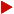 Президент Республики БеларусьА.Лукашенко